Bonjour,Pour simplifier encore plus le stockage des documents de formation, cours, exercices, corrigés, QCM, référentiels, rubans pédagogiques… tout a été regroupé dans le Drive de Google. Cette mise à disposition permanente doit permettre un maximum de travail en AUTONOMIE.A chacune et à chacun de prendre l’initiative de découvrir, télécharger puis travailler les documents de manière à en faire le meilleur usage possible. Vous pouvez retrouver les documents en cliquant sur ce lien :https://drive.google.com/drive/folders/1CjeuvAXFcman1mq3k7m71_gYdyCItu1C?usp=sharingNotes : Si l’accès direct ne fonctionne pas, copier > coller le lien dans la barre d’adresse de votre navigateur (zone de saisie tout en haut du navigateur) puis valider. Pour une meilleure lisibilité des noms des documents, si ce n’est pas déjà le cas, affichez le contenu des dossiers en format « Liste ». Pour se faire, Cliquez sur le bouton en haut à droite de la fenêtre : 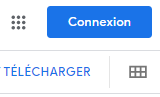 En cas de difficulté ou besoin d’explication, n’hésitez pas à m’écrire à cette adresse : thierry@levivierinformatique.frBon apprentissage,Thierry